Height adjustable packing table with Corian worktopDescription: 	Ergonomic considerations play an ever increasing role in the working environment. Not only work satisfaction can be increased but also the risk of health complaints can be drastically diminished.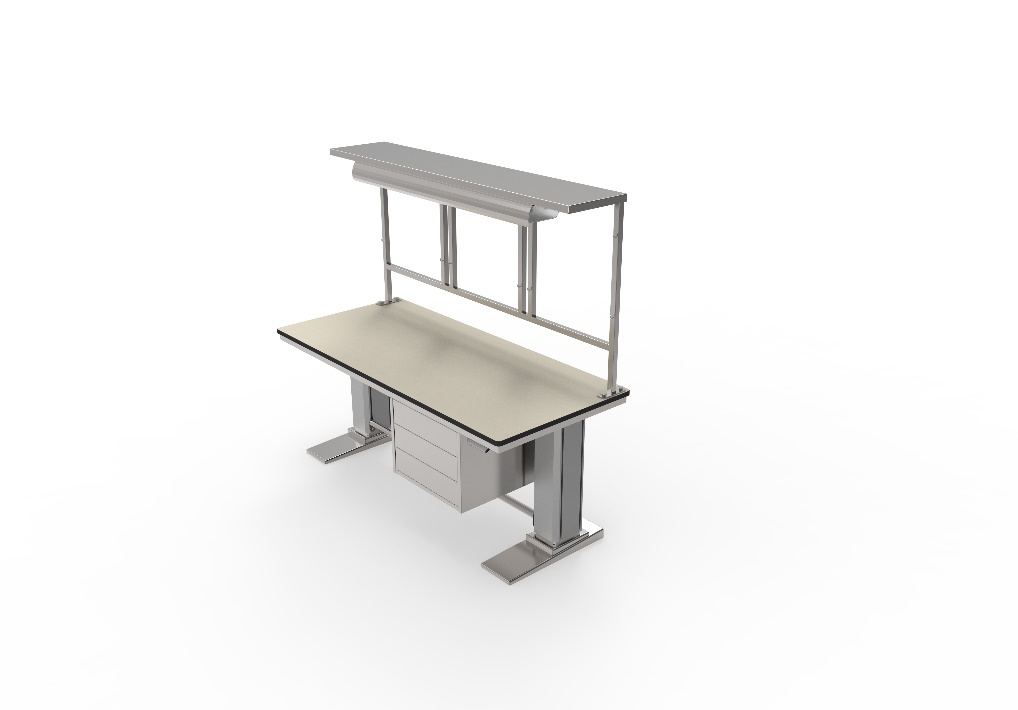 A very important consideration in ensuring a good work posture is the height of the worktable top. In certain circumstances an alteration of the table height will not automatically lead to a lasting solution to a problem. For example, whenever a lot of different people of various heights and postures are required to use the same worktable or when certain tasks are alternately performed in a standing and then a sitting position.As a solution to this problem, Famos has designed electrically height adjustable worktables that are operated by means of two push buttons to adjust the table to a height from 770mm to 1200mm. The table is also equipped with four memory buttons in which a certain height can be programmed. The table is completely made of AISI 304 stainless steel with exception of the worktop which is made of Corian and the columns which are made of aluminium. The height adjustable columns operate on 220V-50Hz and have a capacity of 550kg. The table 00.000.011 is equipped with the following:Corian worktop in colour VanillaUpright partition made of stainless steel 25x25x1,5mm columns which is equipped with a stainless steel shelf/cover plate 1800x300mm. WxDFluorescent lighting of 2x36 Watt is mounted underneath the stainless steel cover plate. The lighting can be dimmed. An ON/OFF switch included.In addition the table can be equipped with the following:Colom stand for integrated power, data and air supply.Stainless steel drawer cabinet, equipped with 2, 3,or for drawers. All drawer cabinets have a smooth finish without handles for better hygiene and can be opened with a “push to open” system.Open Stainless steel frame for basket, shelves or trays, equipped with 5 pair of U-profilesMagnifying lampTFT screen holderPC Cabinet for construction under worktopKeyboard holder for construction under cabinetCable management under the worktopA Corian worktop thickened to 30mmTriple power supply integrated in colom standDouble data supply integrated in colom standPressurized air supply integrated in colom standPressurized air pistol with hose 1,5mtrProduct:						Height adjustable packing table with Corian worktop, 									upright partition out of stainless steel 25x25x1,5mm,									with cover plate, and fluorescent lightingArticle number:					00.000.011Dimensions: 						1800x750x770-1200mm LxWxH 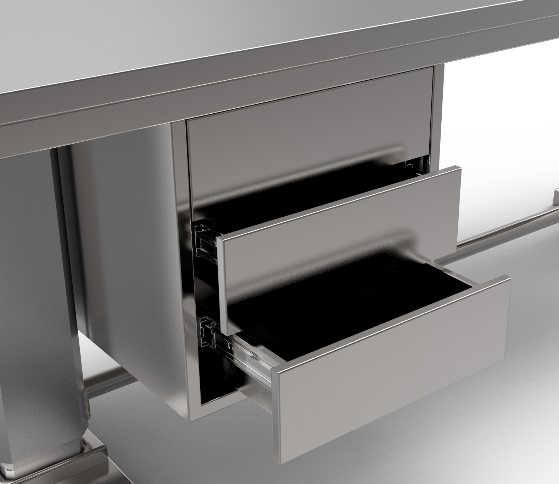 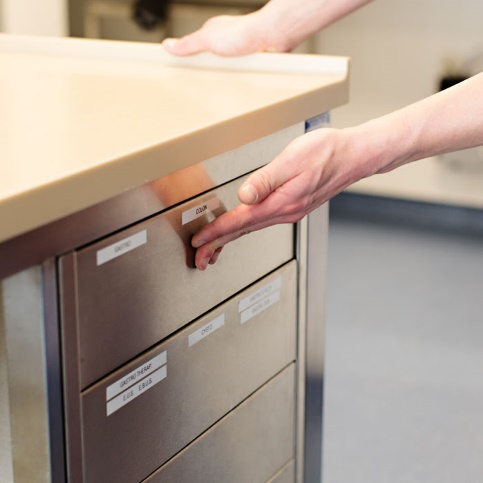 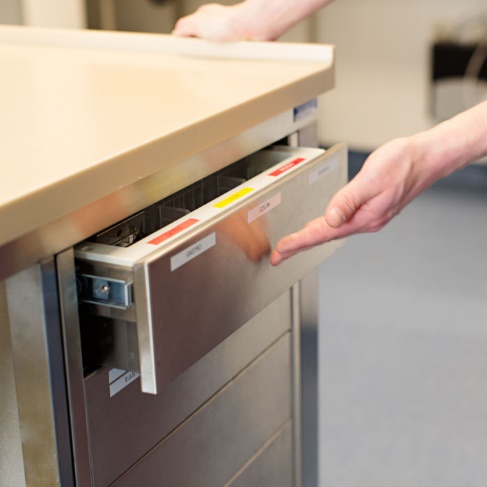 Stainless Steel drawer cabinet with push to open function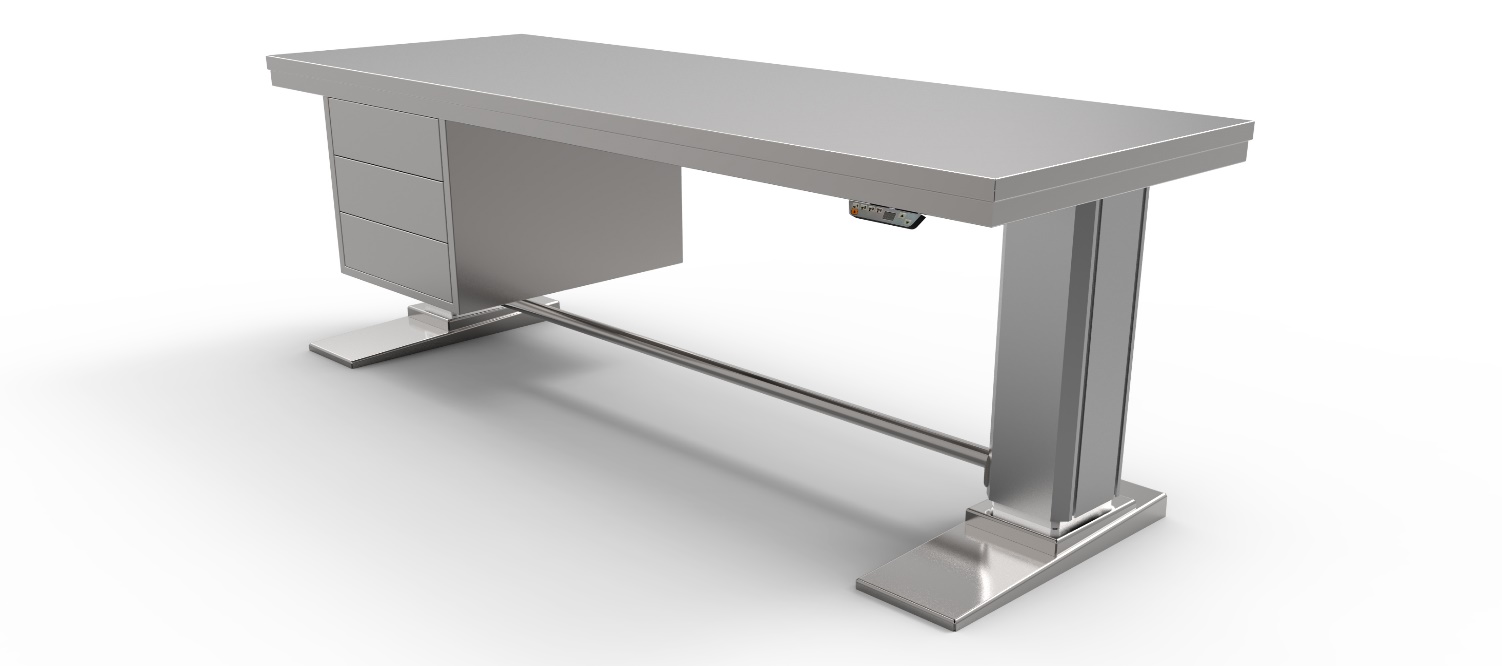 					Height adjustable table without stand 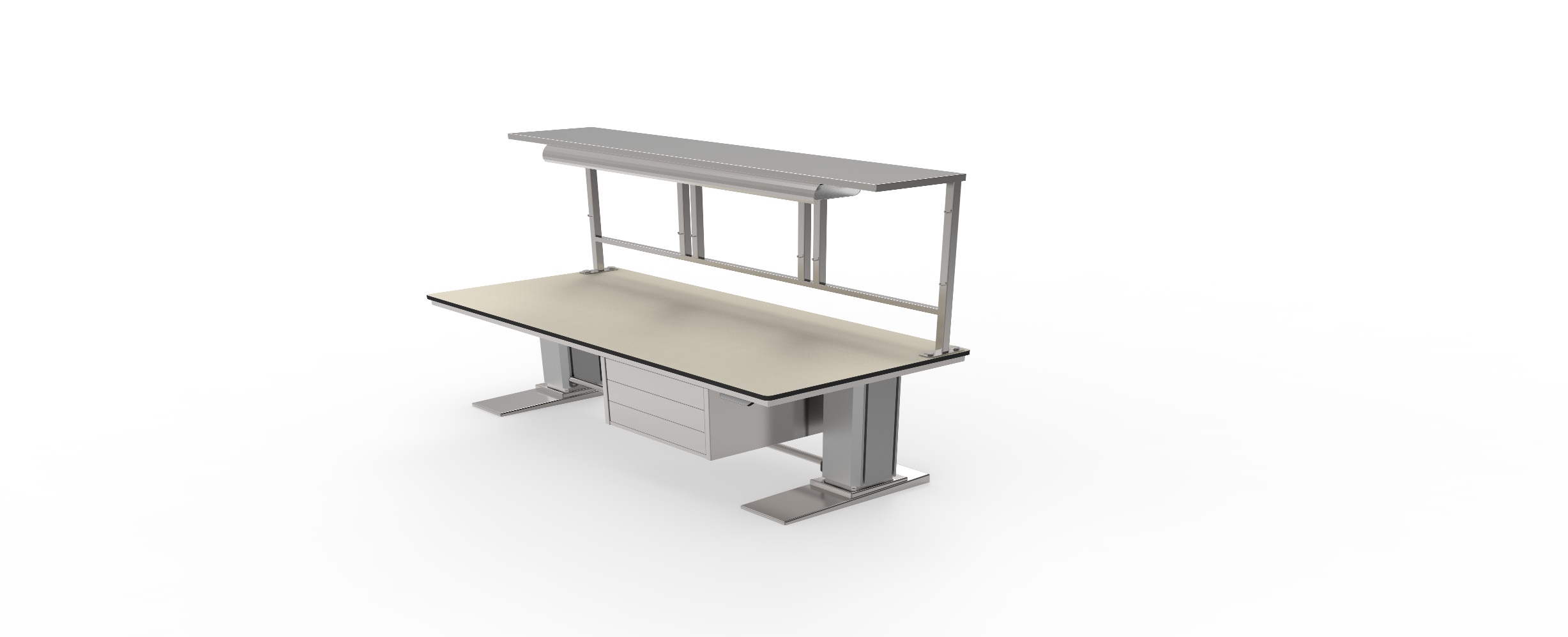 Regular stand 25x25x1,5 with Stainless steel top shelf/Cover plate an fluorescent light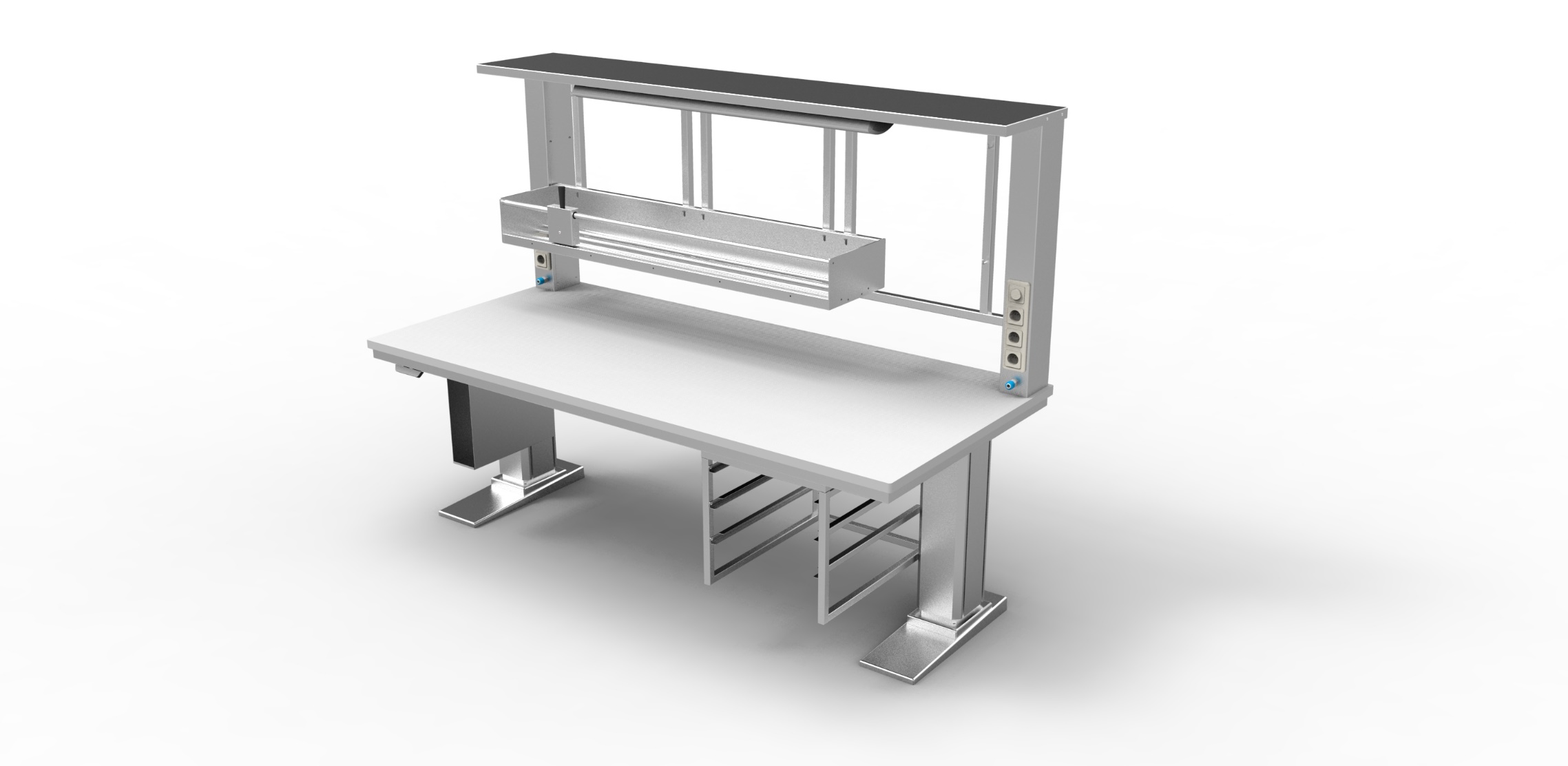 Height adjustable table with Corian cover, Colom stand with triple power supply and prisurized air supply integrated. Equiped with stainless steel shelf, Fluoriscent light, stainless steel open cabinet with 4 pair of u-profiles for ISO baskets (600x400mm). A PC holder under the worktop and a TS 1500 cutting device attached at the colom stand.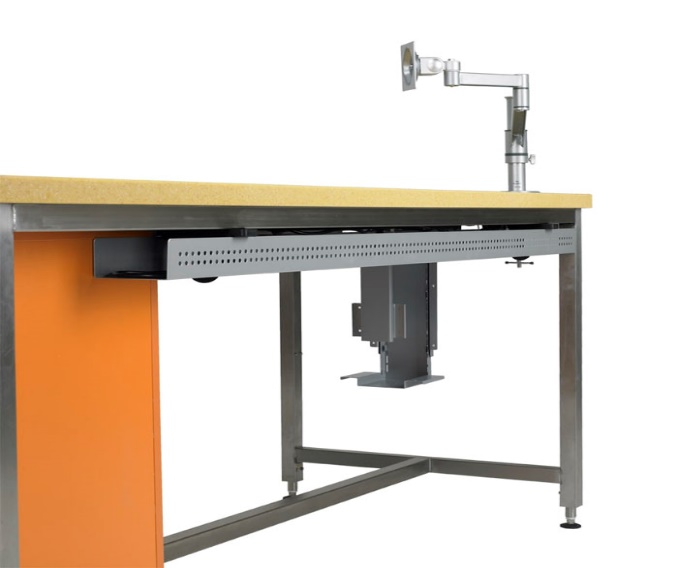 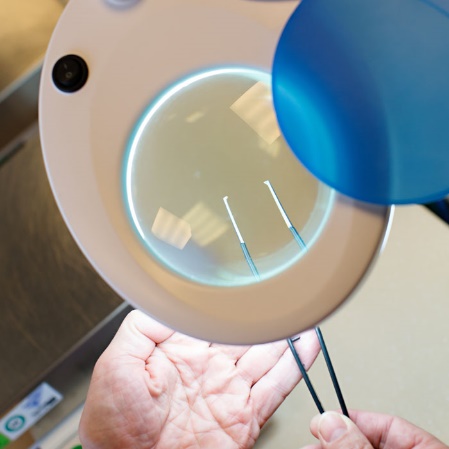 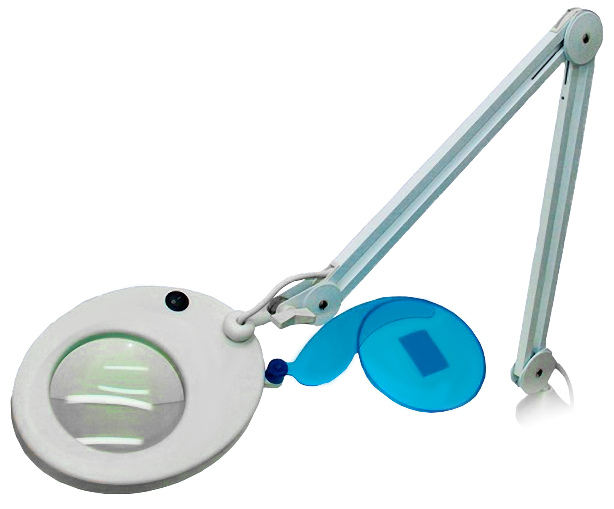 Cable management under worktop			Magnifying lamp with table clamp and flexible arm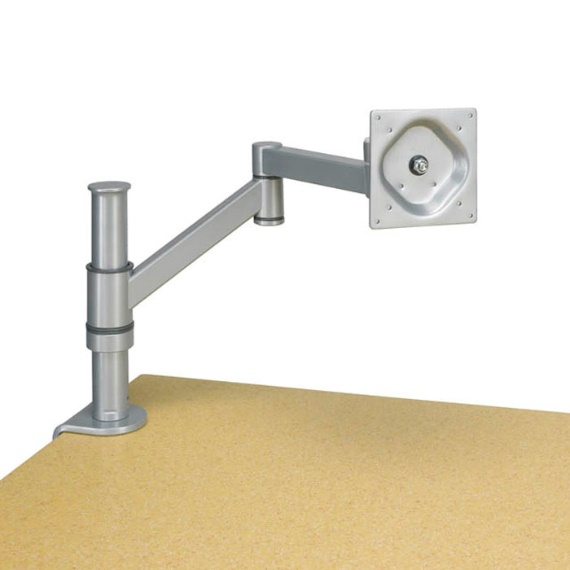 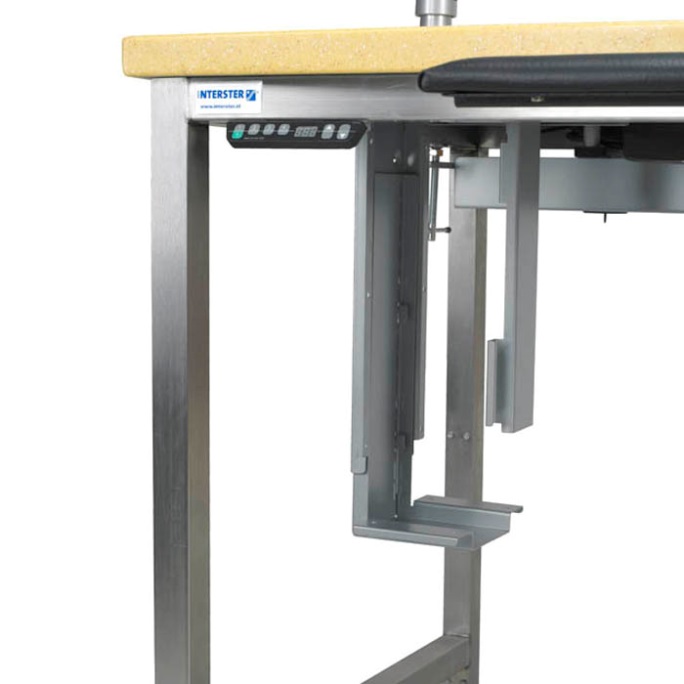               Flexible TFT arm with table clamp		PC holder construction under worktop	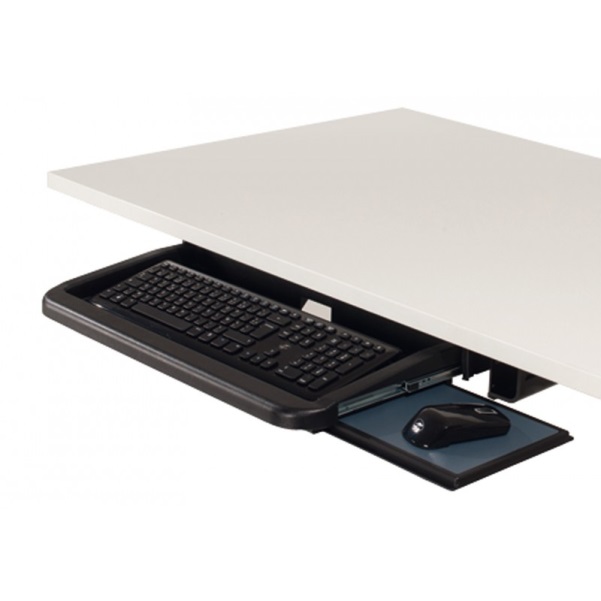 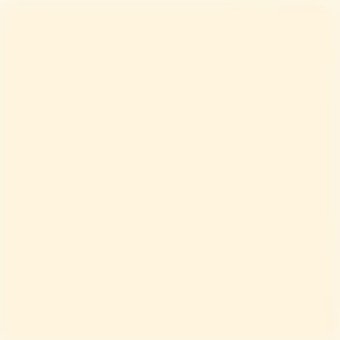             Keyboard holder construction under table	     Corian in the colour “Vanilla”Specs. Magnifying lamp with 22 W neon ring - table lamp with adjustable arm and clampmaterial: metal and plastic lens diameter: 120 mm real glass lens dioptres: 5 zoom: 2.25 x zoom performance / fluorescent: 22 W neon ring (1 x included) operating voltage: 230 V attachment: table clip with screw fitting clamping area: 6 cm colour: white quantity per pack: 1 piece table lamp with adjustable arm (120 cm)on/off switch on lamphinged cover to protect the lenseasy to cleaninternal springslight colour: cold white